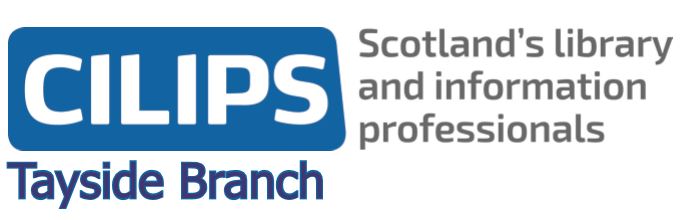 Present:   	Neil Paterson	Laura Stewart	Tanya Duthie Apologies:   Marjory McCollum	Richard Hughes	Carol Moug	Mark McKayAgendaMoodle Survey. CILIPS North East are willing to help us set this up – Neil to chase.Committee Membership. Abertay Library staff have been invited to join us but there are not many chartered librarians there. The same email was sent to Dundee University library but no reply. Neil asked if anyone had casual contacts there. Tanya is currently mentoring a member of Dundee University staff so will mention it. This will be revisited next academic year. Laura will invite Angus school librarians – Neil to send on the blurb. Tanya will ask Sean for an updated Tayside membership list.CILIPS Conference. We were not sure that any of the committee managed to attend. Next year we would like to offer something – possibly a tour of Central Library highlighting the Dementia and Macmillan Services then measure the success for future years. We could provide a stand at conference featuring leaflets from ourselves and local services. Someone would have to be present to run the stand. We should clarify with Sean if we need to pay to attend. Meantime we should use this year to make contacts to gather information for it.Training. Invoices for the Mentoring Course and Phil Bradley course have been passed by Richard.Forthcoming Events. The Harris Event on 12th September is being promoted now. Tanya has 6 bookings so far. James Hutton Institute – Neil will arrange this and date may be postponed see item 6. November –AGM and Meet the President possibly combined with a social event – meal / bowling, MacMillan Tour with buffet?Memorandum of Understanding. Neil has received information on a separation of CILIP and CILIPS. This may require an extra meeting over the summer meaning we may postpone the James Hutton visit until early next year. Waiting to receive more information on this.Autumn Gathering. Sean circulated an email to branch and group secretaries asking for session ideas. The committee suggests Phil Bradley, a prominent librarian on social media and 3D printing in Dundee Libraries. Tanya will email Sean with these suggestions.Next meeting – to be confirmed.